МГНОК  основано в 1963 году проф. А.Л. МясниковымУважаемый коллега! Московское городское научное общество кардиологов им. А.Л. Мясникова проводит очередное  533-е  заседание в среду, 18 октября 2017 года в 17.00ПОВЕСТКА ЗАСЕДАНИЯАРТЕРИАЛЬНАЯ ГИПЕРТОНИЯ И КОГНИТИВНЫЕ НАРУШЕНИЯпрофессор кафедры факультетской терапии и  профболезней МГМСУ им. А.И. Евдокимова., д.м.н., проф. Остроумова О.Д. «Когнитивные нарушения у пациентов с артериальной гипертонией: диагностика и лечение (возможности антигипертензивной терапии)»Заседание аккредитовано в системе непрерывного постдипломного образованияЗаседание состоится в конференц-зале ФГБУ ГНИЦ профилактической медицины по адресу: Москва, Петроверигский пер., дом 10, проезд до станции метро «Китай-город»контакты: mgnok@mail.ru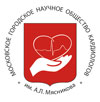 МОСКОВСКОЕ ГОРОДСКОЕ НАУЧНОЕОБЩЕСТВО КАРДИОЛОГОВим.  А.Л. Мясникова            121552,Москва, 3-я Черепковская ул., д. 15а              тел.: 8(495) 4146133                                                                                                     8 (495) 4146838